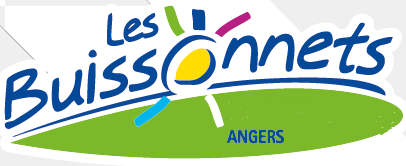 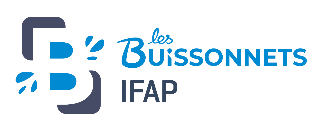 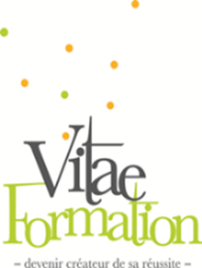 AVANCEMENT DE VOTRE PROJET VAE  Vous avez besoin d’être accompagné à la définition de votre projet VAE et dans la réalisation des démarches de demande de recevabilité (livret 1) Votre projet de VAE est déjà défini, vous avez déjà fait et réceptionné votre demande d’éligibilité, vous souhaitez un accompagnement uniquement pour le livret 2 et de préparation au juryVOTRE NIVEAU D’ETUDES / FORMATIONSVOS EXPERIENCES PROFESSIONNELLESAU COURS DE VOTRE PARCOURSAvez-vous bénéficié d’un aménagement spécifique pour un handicap ? 		 oui 		 non 	Si oui préciser le type d’aménagement :-------------------------------------------------------------------------------------------------VOTRE SITUATION ACTUELLE  SalariéEtablissement /Employeur :-----------------------------------------------------------------------------------------------------------------Structure et adresse : --------------------------------------------------------------------------------------------------------------------------------------------------------------------------------------------------------------------------------------------------------------------------Type de contrat : 	 CDI 		 CDD	 AutrePoste occupé / fonction exercée : ----------------------------------------------------------------------------------------------------------------------------------------------------------------------------------------------------------------------------------------------------------- Demandeur d’emploi Inactivité  Autre -----------------------------------------------------------------------------------------------------------------------------------FINANCEMENT DE VOTRE ACCOMPAGNEMENTAttention les demandes de financement ne sont possibles que pour l’accompagnement à la constitution du livret 2   Plan de Développement des Compétences (financement par l’employeur)Si coordonnées différentes de l’employeurÉtablissement :----------------------------------------------------------------------------------------------------------------------Adresse : ----------------------------------------------------------------------------------------------------------------------------Tél. : ------------------------------------- Mail :-------------------------------------------------------------------------------------Nom du contact : -------------------------------------------------------------------------------- CPF  Financement personnel PROJET(S) PROFESSIONNEL(S) ENVISAGE(S) (Expliquez vos motivations)------------------------------------------------------------------------------------------------------------------------------------------------------------------------------------------------------------------------------------------------------------------------------------------------------------------------------------------------------------------------------------------------------------------------------------------------------------------------------------------------------------------------------------------------------------------------------------------------------------INFORMATIONS COMPLEMENTAIRES que vous voudrez bien nous transmettre…------------------------------------------------------------------------------------------------------------------------------------------------------------------------------------------------------------------------------------------------------------------------------------------------------------------------------------------------------------------------------------------------------------------------------------------------------------------------------------------------------------------------------------------------------------------------------------------------------------COMMENT AVEZ-VOUS CONNU NOTRE ETABLISSEMENT ? Relation, bouche à oreille Internet Presse, laquelle --------------------------------------------------------------------------------------------------------------------------- Salon, lequel ------------------------------------------------------------------------------------------------------------------------------- Portes ouvertes  Affiches,…  EmployeurCOMPOSITION DU DOSSIERVotre dossier ne sera reçu que s’il est complet. Merci d’y être vigilant. 1 photo d’identité, à coller sur le dossier (en 1ère page) 1 CV (mis à jour) La copie de votre avis de recevabilité (pour les personnes demandant uniquement l’accompagnement au livret 2) La copie de votre Livret 1 (hors attestations, pour les personnes l’ayant constitué) Le devis signé par votre employeur, engageant la prise en charge de l’accompagnement ou l’accord de prise en charge de votre CPF L’autorisation de l’employeur complétée et signée (pour les personnes salariés) Uniquement pour les personnes en financement individuel, la fiche de règlement individuel complétée et signéeDate :										Signature du candidat :AnnéeEtablissement fréquentéClasse suivieDiplôme obtenuEMPLOIS OCCUPESEMPLOIS OCCUPESEMPLOIS OCCUPESDate - DuréeEntreprises et adressesNature de l’emploi